Klikoni scalar ose vektor3.5m8 m/s 5 km në të djatht100 cm70 grad Celsius70 km/h në kah lindja12 km/h në të majtë2 gigabajtLlogaritni vlerat e sakta të shpejtësise dhe klikoni.Çfarë është shpejtësia e një varke që udhëton 100 metra në 140s?Keti ka udhëtuar në një distancë prej 4000 m  me një biçikletë për 5400s. Çfarë është shpejtësia e saj?Llogarit shpejtësinë e një qeni që sillet rreth oborrit  me gjatësi 24 m  për 52s. Shela është një postjere e qytetit dhe ajo kalon një distancë prej 250 m  për 150 S. Çfarë është shpejtësia e saj?Cili ka një shpejtësi më të madhe? Një qen duke vrapuar kodrinës teposhtë 3.4 m për 8.5 s ose një peshk në ujë, duke notuar 6.2m për 0.6 minuta?Çfarë është shpejtësia e një makine që udhëton  120.7 km  për 1,5 orë?9. Ku është shpejtësia e barabartë me 0 m / s?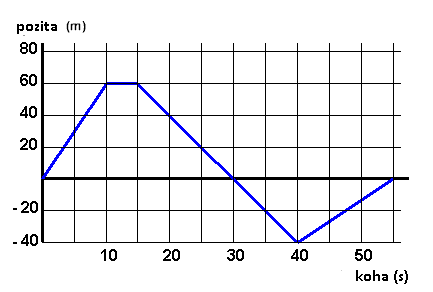 A: skalarB: vektorA: skalarB: vektorA: skalarB: vektorA: skalarB: vektorA: skalarB: vektorA: skalarB: vektorA: skalarB: vektorA: skalarB: vektorA: 1.4m/sB: .71m/sC: 40m/sA: 0,.74m/s  B: 1.35m/s  C: 1.11m/s  A: .54m/s B: 2.2m/sC: .46m/sA: .6m/s B: 1.7m/s C: 1.3m/sA: peshkuB: qeniA: 2.22 m/sB: 2.52 m/sC: 3,62 m/s   A.5 sB.12 sC.30 sD.54 9. Çfarë është shpejtësia mesatare 20-30 sekonda? 9. Çfarë është shpejtësia mesatare 20-30 sekonda?  A. - 40 m/sB.-30 m/sC.-4 m/sD.10 m/s